Винодельческое хозяйство появится в Партизанском районе Приморья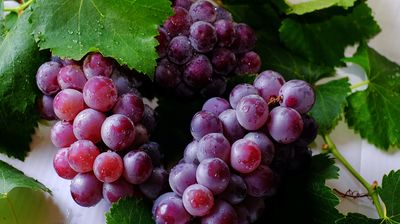 Предпринимателей приглашают вложить средства в развитие винодельческого производственно-туристического комплекса в Партизанском районе Приморского края. Инвестору уже оказывают комплексную поддержку в Инвестиционном Агентстве Приморского края.На дальнейшее обустройство всего кластера потребуется 200 миллионов рублей.  Минимальный размер инвестиций для заинтересованных предпринимателей — от 1,5 миллионов рублей по индивидуальному плану вложений.Индивидуальный предприниматель Игорь Драбязг, реализующий проект, уже оформил земельный участок площадью в 333 гектара. В дальнейшем, производство планируется расширить на 1500 гектаров. Уже сейчас на площадке растёт первый виноград, также там планируется культивировать актинидию, лимонник, производить соки.Ещё одно важное направление деятельности — агротуризм. Любой желающий сможет приехать на территорию хозяйства, ознакомиться с культурой виноделия, попробовать и приобрести продукцию.«Реализация проекта подразумевает несколько этапов. В первую очередь, мы намерены приобрести спецтехнику, навесное оборудование, обеспечить транспортную инфраструктуру. Далее будет обустроено жильё для работников. Следом планируется возвести завод по переработке сырья. Финальный этап — развитие сельского экологического туризма. В итоге на производстве будет создано 118 новых рабочих мест, сотрудников мы намерены набирать из местных жителей», — сказал индивидуальный предприниматель Игорь Драбязг.Проект уже получил комплексную поддержку институтов развития бизнеса Приморья. «В Инвестиционном агентстве Приморского края предпринимателю в формате «одного окна» помогли с участием проекта в питч-сессии на площадке Восточно-экономического форума, а также прорабатывается вопрос снижения ставки аренды за участок», — сказал директор Инвестиционного Агентства Приморского края Игорь Трофимов.В Региональном центре инжиниринга (центр «Мой бизнес) инвестору помогли разработать программу модернизации производства.Отметим, Инвестиционное Агентство Приморского края — это «единое окно» для бизнеса, где представители делового сообщества могут получить всю информацию об условиях развития своего проекта. Специалисты агентства проконсультируют предпринимателей о действующих мерах господдержки, помогут оформить земельный участок. Сейчас на сопровождении Инвестагентства находится 121 инвестпроект. 31 соглашение удалось заключить уже в этом году, среди них — строительство гостиницы в посёлке Ливадия, возведение жилых комплексов во Владивостоке, создание производственного кластера компанией «Технониколь» и другие инициативы.